Игра «Петушок и горох»(для детей старшего дошкольного возраста)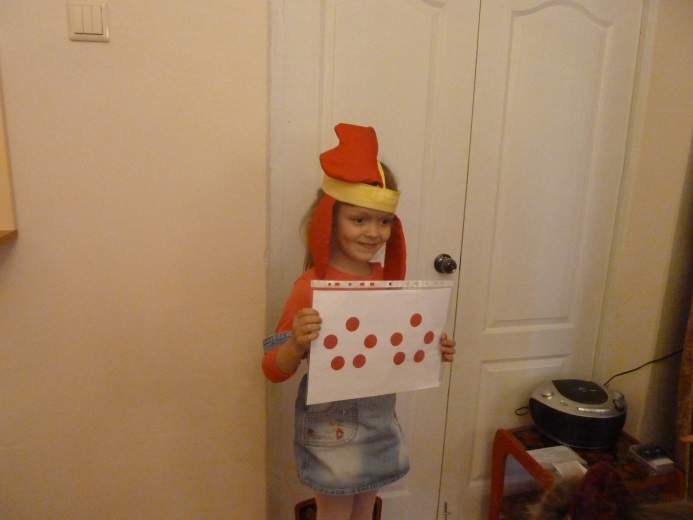 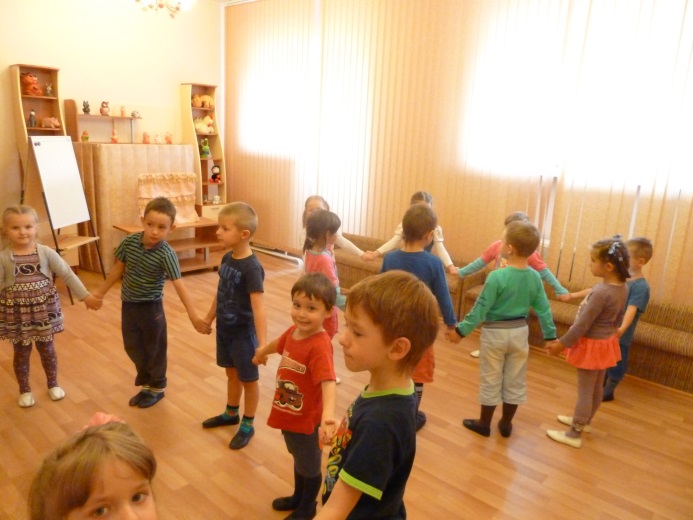 Цель: развивать ориентировку в пространстве, активизировать творческую активность детей, способствовать развитию коммуникативных навыков.Материал: карточки, на которых схематично кружочками («горохом») изображен определенный рисунок (круг, два круга, две шеренги, по кругу парами и т.д.), шапочка петушка.Ход игры: Дети стоят в кругу, держась за руки и поют песню (на мелодию рус.нар.песни «Петушок»):                                Шел, шел, шел ПетушокЗолотой гребешокюОн горох с собою нес,Но до дома не донес…В это время в кругу двигается ребенок в шапочке петушка, неся воображаемый горох в мешке или крыльях, корзине, клюве и т.д. (выбор за ребенком). По окончании песни ребенок-петушок заглядывает в «мешок», изображает на лице сначала удивление, затем огорчение и с опущенными плечами идет на возвышение (пенек). Остальные дети-горошинки под легкую, подвижную музыку бегут врассыпную по залу. На остановку в музыке дети останавливаются.Педагог:   Горошинки остановились                  И в рисунок превратились.Петушок показывает детям одну из схем. Дети-горошинки должны быстро собраться в заданный рисунок.После выполнения горошинками задания, Петушок громко кричит: «Ку-ка-ре-ку-у!»Примечание: сложность рисунка соответствует уровню подготовки детей. Дети сначала песню поют стоя, затем с усложнением: идут по кругу против хода петушка, поют тихим голосом, проговаривают текст шепотом и т.д.